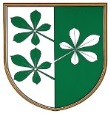 OBČINA KIDRIČEVOOBČINSKA UPRAVA Kopališka ul. 142325 KidričevoŠtev. 671-11/2021-17Datum, 21.6.2022RAZPISNA  DOKUMENTACIJAza sofinanciranje športnih prireditev v občini Kidričevo v letu 2022VSEBINA  RAZPISNE  DOKUMENTACIJE:1. Besedilo javnega razpisa2. Prijavni obrazci 3. Navodilo izvajalcem za pripravo in oddajo vloge4. Informacijo o dostopnosti do pravilnika o postopku, merilih in sofinanciranje LPK v občini ter druge pogoje in merila6. Vzorec pogodbe7. Poročilo o izvedbi programa s finančni poročilom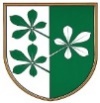 OBČINA KIDRIČEVOKopališka ul. 142325 KidričevoNa podlagi Pravilnika o postopkih za izvrševanje proračuna Republike Slovenije (Uradni list RS, št. 50/07, 114/07 – ZIPRS0809, 61/08, 99/09 – ZIPRS1011 in 3/13), Pravilnika o postopku in merilih za sofinanciranje letnega programa športa v občini Kidričevo (Uradno glasilo slovenskih občin, št. 16/2016 in 57/2017) in Letnega programa športa v občini Kidričevo za leto 2022 (objavljen na spletni strani občine Kidričevo), Občina Kidričevo, Kopališka ulica 14, Kidričevo, objavljaJAVNI  RAZPISZA SOFINANCIRANJE  ŠPORTNIH PRIREDITEVV OBČINI KIRIČEVOV LETU 20221. PREDMET JAVNEGA RAZPISAPredmet javnega razpisa je sofinanciranje športnih prireditev v Občini Kidričevo v letu 2022. Predmet sofinanciranja po tem razpisu niso športne prireditve, ki se že sofinancirajo iz drugih proračunskih postavk občine Kidričevo. 2. IZVAJALCI  ŠPORTNIH PRIREDITEVNa podlagi tega razpisa lahko za sofinanciranje športnih prireditev v Občini Kidričevo kandidirajo naslednji izvajalci:•	športna društva, ki so registrirana na območju Občine Kidričevo,•	zveze športnih društev, ki jih ustanovijo športna društva s sedežem v občini,•	zavodi, gospodarske družbe, zasebniki in druge organizacije, ki so registrirane za opravljanje dejavnosti v športu in imajo sedež na območju Občine Kidričevo.3. POGOJI, KI JIH MORA IZVAJALEC IZPOLNJEVATI Izvajalci športnih prireditev morajo za sofinanciranje izpolnjevati naslednje pogoje:•	so registrirani in imajo sedež v občini najmanj eno (1) leto,•	imajo za prijavljene dejavnosti:o	zagotovljene materialne in prostorske pogoje ter ustrezno izobražen in/ali usposobljen strokovni kader za opravljanje dela v športu,o	izdelano finančno konstrukcijo, iz katere je razviden predviden vir prihodkov in stroškov za izvedbo dejavnosti,o	izvajajo športne prireditve na območju Občine Kidričevo,o	v skladu z lastnim temeljnim aktom urejeno evidenco članstva (športna društva in/ali zveze športnih društev) ter evidenco o udeležencih programa.Športna društva in njihove zveze imajo pod enakimi pogoji prednost pri izvajanju LPŠ.4. VIŠINA SREDSTEV IN PORABA SREDSTEVZa sofinanciranje športnih prireditev v Občini Kidričevo, po tem razpisu, se v letu 2022 nameni 1.500,00 EUR.Športne prireditve, ki bodo izbrane na javnem razpisu, se bodo vrednotile po merilih, pogojih in kriterijih za vrednotenje letnega programa športa v Občini Kidričevo (Uradno glasilo slovenskih občin, št.  57/2017). Sredstva, ki bodo dodeljena posameznemu izvajalcu na podlagi tega razpisa, morajo biti porabljena v letu 2022. 5. ROK IN NAČIN PRIJAVEIzvajalci podajo svojo prijavo na razpis na izpolnjenih obrazcih razpisne dokumentacije z vsemi potrebnimi prilogami. Prijave morajo biti izpolnjene natančno. Izvajalec, ki bo prijavil športne prireditve, za katere ne bo imel sklenjene najemne pogodbe za športni objekt, razen, če uporabljajo lastni prostor, se  vloga za tako prireditev zavrne. Izvajalci lahko dostavijo prijavo osebno ali pošljejo priporočeno po pošti na naslov:Občina KidričevoKopališka ul. 142325 KIDRIČEVOPrijava mora biti podana v zapečateni kuverti. Na spodnji strani kuverte mora biti razviden pripis »RAZPIS – SOFINANCIRANJE ŠPORTNIH PRIREDITEV 2022 – ne odpiraj«, in naslov izvajalca, ki kandidira na razpisu. Prijave morajo biti predložene v sprejemni pisarni Občine Kidričevo najkasneje do 4. novembra 2022 do 12. ure. Odpiranje vlog bo opravila komisija  7. novembra 2022. Odpirale se bodo samo v roku posredovane vloge v pravilno izpolnjenem in označenem ovitku, in sicer po vrstnem redu, po katerem so bile prejete. Razpisno dokumentacijo izvajalci prejmejo na spletni strani: www.kidricevo.si, v času od 21. junija 2022 do poteka roka za prijavo na javni razpis.Nepopolne vloge, ki jih vlagatelj v roku za dopolnitev ne bo dopolnil, se zavržejo. Na podlagi poročila komisije občinska uprava izda sklep o sofinanciranju programov. Sklep bo izdan najpozneje v enem mesecu od datuma odpiranja vlog. Morebitni sklep za dopolnitev prijave na javni razpis, sklep o zavrnitvi/zavrženju ali o sofinanciranju športnih prireditev izbranim izvajalcem, bo vročeno elektronsko.Elektronski prevzem je možen z digitalnim potrdilom, ki se glasi na odgovorno osebo ali s SMS geslom. Navodila za prevzem bodo poslana na E-mail naslov, ki ga boste navedli v prijavi obr. 1. Vsi vlagatelji, ki ne bodo izpolnjevali pogojev ali ne bodo izbrani, lahko vložijo pritožbo v roku 8 dni od prejema sklepa oziroma obvestila pri organu, ki je izdal sklep. O pritožbi odloča župan Občine Kidričevo. Vložena pritožba ne zadrži podpisa pogodb z izbranimi izvajalci.6. INFORMIRANJE KANDIDATOVVse dodatne informacije v zvezi z razpisom dobijo izvajalci v času uradnih ur na naslovu:Občina Kidričevo, pri gospe Zdenki Frank tel. 02/799 06 13, ali 041 746 956 ali elektronskem naslovu: zdenka.frank@kidricevo.si.7. ROK  O OBVEŠČENOSTI O IZIDU JAVNEGA RAZPISAIzvajalci bodo o izidu javnega razpisa obveščeni najpozneje v roku enega meseca od odpiranja vlog. Štev.: 671-11/2021-16Datum: 20.6.2022		Anton Leskovar		župan Občine KidričevoJavni razpis za financiranje športnih prireditev  v občini Kidričevo v letu 2022IZJAVAOdgovorna oseba izvajalca športnega programa v imenu zgoraj navedenega izvajalca športnega programa izjavljam, da so zagotovljeni materialni, kadrovski in organizacijski pogoji za izvršitev programov, ki jih prijavljamo na razpis za financiranje športnih programov v občini Kidričevo za leto 2022.Nadalje izjavljam, da imamo organizirano redno dejavnost in vadbo in da kot izvajalec razpolagamo z urejeno:evidenco o članstvu da v organe upravljanja niso vključeni občinski svetniki ali njihovi ožji družinski člani.S to izjavo s polno odgovornostjo potrjujem, da vsi podatki, ki jih navajamo v tem razpisu ustrezajo dejanskemu stanju in bomo na pisno zahtevo izvajalca razpisa o njih dostavili dokazila imenovani komisiji za šport. Smo nosilci vseh, v razpisu prijavljenih programov. Z vsako skupino v posameznem programu kandidiramo na razpisu le enkrat.						Žig			Podpis odgovorne osebe									____________________						Žig		Podpis odgovorne osebe:								____________________________Priloge:Finančni načrt prireditve s predvidenimi prihodki in stroški za pripravo in izvedbo prireditve, oz. v primeru, da je bila prireditev že izvedena, finančno poročilo z dejanskimi prihodki in stroški, vključno z dokaziliDokazila o številu udeležencev prireditve (spisek, fotografije, video posnetki,...)Navodilo za pripravo in oddajo vloge:Vloga mora obvezno vsebovati:Prijavni obrazec obrazce št. 1 Obrazec prijave za športne prireditveEvidenco o članstvuPodpisan vzorec pogodbeObrazec – poročilo o izvedbi prireditve, v kolikor je bila prireditev že izvedena, s finančnim delom in dokazili-prilogami.Obrazci naj bodo izpolnjeni čitljivo in pregledno.  Če izvajalec izvaja več športnih prireditev, izpolni enak obrazec večkrat, za vsako prireditev posebej. Dostopnost do pravilnika in merilPravilnik o postopku in merilih za sofinanciranje letnega programa športa v občini Kidričevo je objavljen v Uradnem glasilu slovenskih občin, št. 16/2016 in 57/2017, Letni program športa v Občini Kidričevo za leto 2022 pa na spletni strani občine Kidričevo. Občina Kidričevo, Kopališka ul. 14, 2325 Kidričevo, matična št.: 5883709, davčna št.: 93796471, ki jo zastopa župan  (v nadaljevanju občina)in ____________________________, matična št.: _______________, davčna št.: ____________, ki ga zastopa predsednik ____________ (v nadaljevanju izvajalec)sklenetaP O G O D B Oo sofinanciranju športnih prireditev v občini Kidričevo v letu 20221. členPogodbeni stranki uvodoma ugotavljata:da je občina objavila javni razpis za sofinanciranje športnih prireditev v občini Kidričevo v letu 2022,da so z Odlokom o proračunu Občine Kidričevo za leto 2022 (Uradno glasilo slovenskih občin, 63/21 in 16/22) zagotovljena sredstva za sofinanciranje športnih prireditev  (postavka 0818),da je komisija za šport, na svoji ___. redni seji, dne _______, sprejela sklep št. _________, da se izvajalcu dodelijo sredstva v višini __________ EUR za sofinanciranje programov: Navedejo se športne prireditve. 2. členSredstva se izvajalcu nakažejo na TRR št.: ____________________, do 30 dni po predložitvi poročila o izvedbi prireditve z dokazil iz razpisne dokumentacije in poročila o izvedbi prireditve. Izvajalec je dolžan predložiti poročilo z dokazili o prireditvi najpozneje do 15.12.2022. Izvajalcu, ki do 15.12.2022 poročila ne bo predložil občinski upravi, se programi v letu 2022 ne bodo sofinancirali. Izvajalec je dolžan na vseh športnih prireditvah in javnih objavah navesti, da se program sofinancira s strani Občine Kidričevo. 3. členPogodbeni stranki se dogovorita, da v kolikor izvajalec ni poravnal vseh obveznosti iz naslova najemnine za uporabo športnega objekta vadbe, se znesek dolga poračuna z dodeljenimi sredstvi iz te pogodbe. členIzvajalec mora športne prireditve vpisati na portal http://mojaobcina.si/kidricevo/ vsaj 5 dni pred pričetkom športne prireditve. Prav tako je potrebno po izvedeni prireditve objaviti kratek prispevek oziroma članek.V kolikor izvajalec tega ne stori, se šteje, da športna prireditev ni bila izvedena, ne glede na poslana poročila in dokazila o stroških športne prireditve. členIzvajalec je dolžan prejeta sredstva zakonito, namensko, učinkovito in gospodarno porabiti v letu 2022. Prav tako mora izvajalec v roku, najkasneje do 30.3.2023, posredovati občini zaključni račun in poslovno poročilo za leto 2023.Izvajalec, ki zaključnega poročila za leto 2022 ne bo poslal, nima pravice kandidirata na javni razpis za sofinanciranje športnih prireditev v letu 2023, saj ni izpolnil vseh obveznosti iz pogodbe. 6.  členV primeru nenamenske porabe oziroma neupravičenega izplačila sredstev, ki bi temeljilo na neresničnih podatkih, se izvajalec zavezuje vrniti občini prejeta sredstva z zakonskimi zamudnimi obrestmi od dneva prejema sredstev dalje.Izvajalec, ki nenamensko koristi pogodbena sredstva ali drugače grobo krši pogodbena določila, ne more kandidirati za sredstva na naslednjem javnem razpisu. 7.  členIzvajalec se zavezuje, da bo vodil vso predpisano in ustrezno dokumentacijo in omogočil vpogled vanjo.8.  členNadzor nad izvajanjem pogodbenih obveznosti spremljajo Občinska uprava Občine Kidričevo in nadzorni odbor, ki lahko kadarkoli preverjajo namensko porabo sredstev.9.  členSestavni del te pogodbe je javni razpis št. 671-11/2021-16, z dne 20.6.2022 in vloga izvajalca z dne _____________.10. členZa izvajanje pogodbe s strani občine je zadolžena svetovalka za družbene dejavnosti in gospodarstvo Zdenka Frank , s strani izvajalca pa predsednik ______________.   11. členPogodbeni stranki soglašata, da je na podlagi 14. člena Zakona o integriteti in preprečevanju korupcije (Uradni list RS, št. 69/11-uradno prečiščeno besedilo), obvezna sestavina pogodbe protikorupcijska klavzula.Pogodbeni stranki se izrecno dogovorita, da je pogodba, pri kateri kdo v imenu ali na račun druge pogodbene stranke, predstavniku ali posredniku organa ali organizacije iz javnega sektorja obljubi, ponudi ali da kakšno nedovoljeno korist za:pridobitev poslasklenitev posla pod ugodnejšimi pogoji ali za opustitev dolžnega nadzora nad izvajanjem pogodbenih obveznosti ali za drugo ravnanje ali opustitev, s katerim je organu ali organizaciji iz javnega sektorja povzročena škoda ali je omogočena pridobitev nedovoljene koristi predstavniku organa, posredniku organa ali organizacije iz javnega sektorja, drugi pogodbeni stranki ali njenemu predstavniku, zastopniku, posredniku;nična.12. členMorebitna nesoglasja, izhajajoč iz te pogodbe, bosta pogodbeni stranki reševali sporazumno. V kolikor jih sporazumno ne bosta mogli rešiti, je za njihovo reševanje pristojno stvarno pristojno sodišče na Ptuju.13. členTa pogodba začne veljati z dnem podpisa obeh pogodbenih strank.Ta pogodba je sestavljena v treh (3) enakih izvodih, od katerih prejme izvajalec en (1) izvod, občina pa dva (2) izvoda.  Številka: ___________					Številka: ________________Datum:   _______						Datum:   ________________Občina Kidričevo 	izvajalecAnton Leskovar,		Župan 	POROČILO O IZVEDBI/IZVAJANJU PROGRAMA (za vsako prireditev posebej).PREDLAGATELJIme predlagatelja: ________________________________________________Naslov: _________________________________________________________Telefon: _________________________________________________________Elektronski naslov: ______________________________________________PODATKI O PRIREDITVENaziv prireditve: ________________________________________________________________________________________________________________Vsebinsko poročilo ________________________________________________________________________________________________________________________________________________________________________________________________________________________________________________________________________________________________________________________________________________________________________________________________________________________________________________________________________________________________________________________________________________________OBVEZNE PRILOGE POROČILA:slikovno gradivo  (v kolikor obstaja)Fotokopije računov in dokazila o plačilu računov. Finančno poročilo za vsako prireditev posebejZ obrazcem opremite ponudbo tako, da spodnjo tabelo izrežete, jo prilepite na sprednjo stran pisemske ovojnice in jo v celoti izpolnite. Obrazec 1Podatki o izvajalcu športnega programaPodatki o izvajalcu športnega programaPodatki o izvajalcu športnega programaPodatki o izvajalcu športnega programaNaziv:Naslov (sedež):Matična številka:Davčna številka:Številka TRR:Odgovorna oseba:Kontaktna oseba:Mobični telefon odgovorne osebeTelefon:E-pošta:Športne prireditveMed športne prireditve prištevamo tekmovanja na državnem nivoju, množične športne prireditve in druge športne prireditve lokalnega pomena, ki upoštevajo trajnostne kriterije in so usmerjene k povečanju števila športno dejavnega prebivalstva. V merilih je predvideno tudi vrednotenje izvedbe mednarodnih športnih prireditev, ki pa ne presegajo nivoja svetovnega pokala, in udeležbe športnikov na mednarodnih tekmovanjih.Izvajalec izpolni obrazec 8 za vsako posamezno prireditev! Športne prireditveMed športne prireditve prištevamo tekmovanja na državnem nivoju, množične športne prireditve in druge športne prireditve lokalnega pomena, ki upoštevajo trajnostne kriterije in so usmerjene k povečanju števila športno dejavnega prebivalstva. V merilih je predvideno tudi vrednotenje izvedbe mednarodnih športnih prireditev, ki pa ne presegajo nivoja svetovnega pokala, in udeležbe športnikov na mednarodnih tekmovanjih.Izvajalec izpolni obrazec 8 za vsako posamezno prireditev! Športne prireditveMed športne prireditve prištevamo tekmovanja na državnem nivoju, množične športne prireditve in druge športne prireditve lokalnega pomena, ki upoštevajo trajnostne kriterije in so usmerjene k povečanju števila športno dejavnega prebivalstva. V merilih je predvideno tudi vrednotenje izvedbe mednarodnih športnih prireditev, ki pa ne presegajo nivoja svetovnega pokala, in udeležbe športnikov na mednarodnih tekmovanjih.Izvajalec izpolni obrazec 8 za vsako posamezno prireditev! Športne prireditveMed športne prireditve prištevamo tekmovanja na državnem nivoju, množične športne prireditve in druge športne prireditve lokalnega pomena, ki upoštevajo trajnostne kriterije in so usmerjene k povečanju števila športno dejavnega prebivalstva. V merilih je predvideno tudi vrednotenje izvedbe mednarodnih športnih prireditev, ki pa ne presegajo nivoja svetovnega pokala, in udeležbe športnikov na mednarodnih tekmovanjih.Izvajalec izpolni obrazec 8 za vsako posamezno prireditev! Športne prireditveMed športne prireditve prištevamo tekmovanja na državnem nivoju, množične športne prireditve in druge športne prireditve lokalnega pomena, ki upoštevajo trajnostne kriterije in so usmerjene k povečanju števila športno dejavnega prebivalstva. V merilih je predvideno tudi vrednotenje izvedbe mednarodnih športnih prireditev, ki pa ne presegajo nivoja svetovnega pokala, in udeležbe športnikov na mednarodnih tekmovanjih.Izvajalec izpolni obrazec 8 za vsako posamezno prireditev! Športne prireditveMed športne prireditve prištevamo tekmovanja na državnem nivoju, množične športne prireditve in druge športne prireditve lokalnega pomena, ki upoštevajo trajnostne kriterije in so usmerjene k povečanju števila športno dejavnega prebivalstva. V merilih je predvideno tudi vrednotenje izvedbe mednarodnih športnih prireditev, ki pa ne presegajo nivoja svetovnega pokala, in udeležbe športnikov na mednarodnih tekmovanjih.Izvajalec izpolni obrazec 8 za vsako posamezno prireditev! Športne prireditveMed športne prireditve prištevamo tekmovanja na državnem nivoju, množične športne prireditve in druge športne prireditve lokalnega pomena, ki upoštevajo trajnostne kriterije in so usmerjene k povečanju števila športno dejavnega prebivalstva. V merilih je predvideno tudi vrednotenje izvedbe mednarodnih športnih prireditev, ki pa ne presegajo nivoja svetovnega pokala, in udeležbe športnikov na mednarodnih tekmovanjih.Izvajalec izpolni obrazec 8 za vsako posamezno prireditev! Športne prireditveMed športne prireditve prištevamo tekmovanja na državnem nivoju, množične športne prireditve in druge športne prireditve lokalnega pomena, ki upoštevajo trajnostne kriterije in so usmerjene k povečanju števila športno dejavnega prebivalstva. V merilih je predvideno tudi vrednotenje izvedbe mednarodnih športnih prireditev, ki pa ne presegajo nivoja svetovnega pokala, in udeležbe športnikov na mednarodnih tekmovanjih.Izvajalec izpolni obrazec 8 za vsako posamezno prireditev! Športne prireditveMed športne prireditve prištevamo tekmovanja na državnem nivoju, množične športne prireditve in druge športne prireditve lokalnega pomena, ki upoštevajo trajnostne kriterije in so usmerjene k povečanju števila športno dejavnega prebivalstva. V merilih je predvideno tudi vrednotenje izvedbe mednarodnih športnih prireditev, ki pa ne presegajo nivoja svetovnega pokala, in udeležbe športnikov na mednarodnih tekmovanjih.Izvajalec izpolni obrazec 8 za vsako posamezno prireditev! Športne prireditveMed športne prireditve prištevamo tekmovanja na državnem nivoju, množične športne prireditve in druge športne prireditve lokalnega pomena, ki upoštevajo trajnostne kriterije in so usmerjene k povečanju števila športno dejavnega prebivalstva. V merilih je predvideno tudi vrednotenje izvedbe mednarodnih športnih prireditev, ki pa ne presegajo nivoja svetovnega pokala, in udeležbe športnikov na mednarodnih tekmovanjih.Izvajalec izpolni obrazec 8 za vsako posamezno prireditev! Športne prireditveMed športne prireditve prištevamo tekmovanja na državnem nivoju, množične športne prireditve in druge športne prireditve lokalnega pomena, ki upoštevajo trajnostne kriterije in so usmerjene k povečanju števila športno dejavnega prebivalstva. V merilih je predvideno tudi vrednotenje izvedbe mednarodnih športnih prireditev, ki pa ne presegajo nivoja svetovnega pokala, in udeležbe športnikov na mednarodnih tekmovanjih.Izvajalec izpolni obrazec 8 za vsako posamezno prireditev! Izvajalec prireditve:Naziv prireditve:Športna prireditev lokalnega pomenaŠportna prireditev lokalnega pomenaŠportna prireditev lokalnega pomena☐(ustrezno označi)(ustrezno označi)(ustrezno označi)(ustrezno označi)(ustrezno označi)(ustrezno označi)(ustrezno označi)Športna prireditev občinskega pomenaŠportna prireditev občinskega pomenaŠportna prireditev občinskega pomena☐(ustrezno označi)(ustrezno označi)(ustrezno označi)(ustrezno označi)(ustrezno označi)(ustrezno označi)(ustrezno označi)Športna prireditev državnega pomenaŠportna prireditev državnega pomenaŠportna prireditev državnega pomena☐(ustrezno označi)(ustrezno označi)(ustrezno označi)(ustrezno označi)(ustrezno označi)(ustrezno označi)(ustrezno označi)Mednarodna športna prireditevMednarodna športna prireditevMednarodna športna prireditev☐Udeležba na velikem mednarodnem športnem tekmovanjuUdeležba na velikem mednarodnem športnem tekmovanjuUdeležba na velikem mednarodnem športnem tekmovanju☐☐☐☐☐☐☐☐Udeležba na velikem mednarodnem športnem tekmovanjuUdeležba na velikem mednarodnem športnem tekmovanjuUdeležba na velikem mednarodnem športnem tekmovanju☐Olimpijske igreSvetovno prvenstvoEvropsko prvenstvoEvropsko prvenstvoSvetovni pokalEvropski pokalVelika nagradaŠtevilo udeležencevŠtevilo udeležencevŠtevilo udeležencevOpis prireditve (čas, kraj, namen, ciljne skupine udeležencev, tradicija,...)Opis prireditve (čas, kraj, namen, ciljne skupine udeležencev, tradicija,...)Opis prireditve (čas, kraj, namen, ciljne skupine udeležencev, tradicija,...)Predvideni (dejanski) prihodki prireditve - skupajPredvideni (dejanski) prihodki prireditve - skupajPredvideni (dejanski) prihodki prireditve - skupajPredvideni (dejanski) stroški za pripravo in izvedbo prireditve - skupajPredvideni (dejanski) stroški za pripravo in izvedbo prireditve - skupajPredvideni (dejanski) stroški za pripravo in izvedbo prireditve - skupajPRIHODKIv EURv %Občina Kidričevo_______________________________________Lastna sredstva_______________________________________Drugo, navedite kaj _________________________________________________________________________________________________________________________________________________________________SKUPAJODHODKIv EURv %Strokovni kader_______________________________________Najem športnega objekta_______________________________________Materialni stroški_______________________________________SKUPAJ_______________________Datum: _________________žigpodpis odgovorne osebe